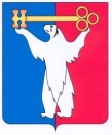 АДМИНИСТРАЦИЯ ГОРОДА НОРИЛЬСКАКРАСНОЯРСКОГО КРАЯПОСТАНОВЛЕНИЕ28.06.2017                                              г. Норильск                                                 № 276О внесении изменений в постановление Администрации города Норильска от 13.04.2011 № 174Руководствуясь статьей 165 Жилищного кодекса Российской Федерации, статьей 78 Бюджетного кодекса Российской Федерации, постановлением Правительства Российской Федерации от 06.09.2016 № 887 «Об общих требованиях к нормативным правовым актам, муниципальным правовым актам, регулирующим предоставление субсидий юридическим лицам (за исключением субсидий государственным (муниципальным) учреждениям), индивидуальным предпринимателям, а также физическим лицам - производителям товаров, работ, услуг», ПОСТАНОВЛЯЮ:Внести в постановление Администрации города Норильска от 13.04.2011       № 174 «Об утверждении Положения о порядке предоставления из средств местного бюджета субсидий управляющим организациям и товариществам собственников жилья на возмещение затрат по проведению капитального ремонта многоквартирных домов муниципального жилищного фонда муниципального образования город Норильск» (далее – Постановление, Положение) следующие изменения:В наименовании Постановления слова «на возмещение затрат» заменить словами «на финансовое обеспечение (возмещение) затрат».Положение о Порядке предоставления из средств местного бюджета субсидий управляющим организациям и товариществам собственников жилья на возмещение затрат по проведению капитального ремонта многоквартирных домов муниципального жилищного фонда муниципального образования город Норильск, утвержденное Постановлением, изложить в редакции согласно приложению к настоящему постановлению.Установить, что конкурсы по отбору подрядных организаций, проведенные (объявленные) управляющими организациями, товариществами собственников жилья в соответствии Порядками привлечения управляющими организациями, товариществами собственников жилья подрядных организаций для оказания услуг и (или) выполнения работ по капитальному ремонту общего имущества в многоквартирных домах, расположенных на территории муниципального образования город Норильск, на основе конкурентного способа, утвержденными ими в соответствии с Типовым Порядком привлечения управляющими организациями, товариществами собственников жилья подрядных организаций для оказания услуг и (или) выполнения работ по капитальному ремонту общего имущества в многоквартирных домах, расположенных на территории муниципального образования город Норильск, на основе конкурентного способа, утвержденным постановлением Администрации города, до даты вступления в силу настоящего постановления, но не ранее 03.05.2017, признаются проведенными надлежащим образом и соответствующими требованиям пункта 2.8 Положения (в редакции настоящего постановления).3. Опубликовать настоящее постановление в газете «Заполярная правда» и разместить на официальном сайте муниципального образования город Норильск.Руководитель Администрации города Норильска                                      Е.Ю. Поздняков  Приложение                                                                                  к постановлению                                                                                  Администрации города Норильска                                                                                   от 28.06.2017 №276                                                                                   Утверждено                                                                                   постановлением                                                                                   Администрации города Норильска                                                                                    от 13.04.2011 № 174ПОЛОЖЕНИЕо порядке предоставления из средств местного бюджета субсидий управляющим организациям и товариществам собственников жильяна финансовое обеспечение (возмещение) затрат по проведению капитального ремонта многоквартирных домов муниципального жилищного фондамуниципального образования город Норильск1. Общие положения1.1 Настоящее Положение разработано в соответствии с пунктом 2 части 1 статьи 165 Жилищного кодекса Российской Федерации, статьей 78 Бюджетного кодекса Российской Федерации, постановлением Правительства Российской Федерации от 06.09.2016 № 887 «Об общих требованиях к нормативным правовым актам, муниципальным правовым актам, регулирующим предоставление субсидий юридическим лицам (за исключением субсидий государственным (муниципальным) учреждениям), индивидуальным предпринимателям, а также физическим лицам - производителям товаров, работ, услуг», постановлением Правительства Красноярского края от 30.09.2013 № 503-п «Об утверждении государственной программы Красноярского края «Реформирование и модернизация жилищно-коммунального хозяйства и повышение энергетической эффективности», соглашением о взаимодействии и сотрудничестве между Министерством регионального развития Российской Федерации, Красноярским краем, муниципальным образованием город Норильск и ОАО «ГМК «Норильский никель» по модернизации и развитию объектов социальной, инженерной инфраструктуры и жилищного фонда города Норильска от 31.08.2010.1.2. Положение определяет порядок предоставления из средств местного бюджета субсидий управляющим организациям и товариществам собственников жилья на финансовое обеспечение (возмещение) затрат по проведению капитального ремонта многоквартирных домов муниципального образования город Норильск в рамках мероприятий Подпрограммы 1 «Развитие объектов социальной сферы, капитальный ремонт объектов коммунальной инфраструктуры и жилищного фонда» муниципальной программы «Реформирование и модернизация жилищно-коммунального хозяйства и повышение энергетической эффективности», утвержденной постановлением Администрации города Норильска на соответствующий финансовый год (далее - Подпрограмма).1.3. В настоящем Положении используются следующие термины:«Субсидия» - денежные средства краевого и местного бюджетов, предоставляемые на безвозмездной и безвозвратной основе Получателям субсидий в целях финансового обеспечения (возмещения) затрат на реализацию мероприятий по проведению капитального ремонта многоквартирных домов муниципального образования город Норильск, предусмотренных пунктом 1.5 настоящего Положения, включенных в Подпрограмму; «Сохранение устойчивости зданий перспективного жилищного фонда муниципального образования город Норильск» - выполнение комплекса мероприятий, направленных на восстановление несущей способности конструкций фундаментов объектов перспективного жилищного фонда и сохранение проектного температурного режима вечномерзлых грунтов основания фундаментов; «Объекты перспективного жилищного фонда» - многоквартирные жилые дома (далее - многоквартирные дома), которые не являются:- домами гостиничного типа, общежитиями и «хрущевками» с конструкцией стен из газозолобетонных панелей;- домами с неудовлетворительным состоянием конструкций, прогнозируемыми к выселению и сносу;- жилыми домами и отдельными подъездами в них, признанными аварийными и подлежащими расселению и сносу межведомственной комиссией по вопросам признания помещения жилым помещением, пригодным (непригодным) для проживания и многоквартирного дома аварийным и подлежащим сносу или реконструкции на территории муниципального образования город Норильск.«Получатели субсидий (Получатель субсидии)» - товарищество собственников жилья, выбранная собственниками помещений в многоквартирном доме управляющая организация, осуществляющие управление многоквартирными домами, включенные в Подпрограмму.«Орган муниципального финансового контроля» - Финансовое управление Администрации города Норильска, контрольно-ревизионный отдел Администрации города Норильска, Контрольно-счетная палата города Норильска.1.4. Источниками финансирования мероприятий Подпрограммы являются:- средства краевого бюджета (на долевое финансирование мероприятий Подпрограммы);- средства бюджета муниципального образования город Норильск (на долевое финансирование мероприятий Подпрограммы).1.5. К видам работ, затраты по реализации которых возмещаются посредством предоставления субсидий относится сохранение устойчивости зданий перспективного жилищного фонда муниципального образования город Норильск.1.6. Главным распорядителем средств субсидий является Управление жилищно-коммунального хозяйства Администрации города Норильска (далее - Управление).1.7. Право на предоставление субсидии имеют Получатели субсидии, соответствующие утвержденным настоящим Положением требованиям.1.8. Субсидия предоставляется Получателям субсидий при условии их согласия на осуществление Управлением и органом муниципального финансового контроля проверок соблюдения Получателями субсидий условий, целей и порядка их предоставления.1.9. Договор о предоставлении субсидии заключается в соответствии с Типовой формой, утвержденной Финансовым управлением Администрации города Норильска.2. Условия и порядок предоставления субсидий и заключениядоговоров на предоставление субсидий 2.1. Порядок предоставления муниципальному образованию город Норильск субсидий краевого бюджета на долевое финансирование мероприятий Подпрограммы регулируется Соглашением о долевом финансировании государственной Программы Красноярского края «Реформирование и модернизация жилищно-коммунального хозяйства и повышение энергетической эффективности», заключенным между министерством строительства и жилищно-коммунального хозяйства Красноярского края и Администрацией города Норильска (далее - Соглашение).2.2. Субсидии предоставляются Получателям субсидии на финансовое обеспечение (возмещение) затрат по проведению капитального ремонта многоквартирных домов муниципального жилищного фонда муниципального образования город Норильск в пределах ассигнований, предусмотренных Подпрограммой на соответствующий финансовый год.2.3. Субсидии предоставляются Получателям субсидии при условии их соответствия на первое число месяца, предшествующего месяцу, в котором планируется заключение договора о предоставлении субсидии, следующим требованиям:а) отсутствие задолженности по налогам, сборам и иным обязательным платежам в бюджеты бюджетной системы Российской Федерации, срок исполнения по которым наступил в соответствии с законодательством Российской Федерации;б) отсутствие просроченной задолженности по возврату в соответствующий бюджет бюджетной системы Российской Федерации субсидий, бюджетных инвестиций, предоставленных в том числе в соответствии с иными правовыми актами;в) отсутствие проведения реорганизации, ликвидации, банкротства и ограничений на осуществление хозяйственной деятельности;г) отсутствие информации о Получателях субсидий в реестре недобросовестных поставщиков (подрядчиков, исполнителей), ведение которого осуществляется в соответствии с Федеральным законом от 05.04.2013 № 44-ФЗ «О контрактной системе в сфере закупок товаров, работ, услуг для обеспечения государственных и муниципальных нужд»;д) не являются иностранными юридическими лицами, а также российскими юридическими лицами, в уставном (складочном) капитале которых доля участия иностранных юридических лиц, местом регистрации которых является государство или территория, включенные в утвержденные Министерством финансов Российской Федерации перечень государств и территорий, предоставляющих льготный налоговый режим налогообложения и (или) не предусматривающих раскрытия и предоставления информации при проведении финансовых операций (офшорные зоны) в отношении таких лиц, в совокупности превышает 50 процентов;е) не получают средства из бюджета муниципального образования город Норильск в соответствии с иными муниципальными правовыми актами на аналогичные цели;ж) наличие в Российской кредитной организации, сведения о которой размещены на официальном сайте Фонда содействия реформированию жилищно-коммунального хозяйства в сети «Интернет», специального счета, предназначенного для перечисления средств субсидий.2.4. Распределение средств субсидий между Получателями субсидий осуществляется на основании распоряжения Администрации города Норильска, издаваемого Руководителем Администрации города Норильска и определяющего размер средств субсидий конкретным Получателям субсидий в соответствии с Подпрограммой (далее – Распоряжение), в пределах бюджетных ассигнований, предусмотренных в бюджете муниципального образования город Норильск на текущий финансовый год, на выполнение работ, определенных в Подпрограмме.2.5. В течение 7 (семи) рабочих дней со дня вступления в силу Распоряжения о распределении сумм субсидий по Получателям субсидий Управление письменно уведомляет Получателей субсидии, в отношение которых принято решение о предоставлении субсидии, об объеме выделенных средств на реализацию мероприятий, предусмотренных Подпрограммой на текущий финансовый год.2.6. Получатели субсидии в течение 5 (пяти) рабочих дней со дня получения уведомления Управления, указанного в пункте 2.5 настоящего Положения, открывают отдельные банковские счета в одной из Российских кредитных организаций, сведения о которых размещены на официальном сайте Фонда содействия реформированию жилищно-коммунального хозяйства в сети «Интернет» (далее - Банк).2.7. В течение 10 (десяти) рабочих дней со дня получения уведомления Управления, указанного в пункте 2.5 настоящего Положения, Получатели субсидии направляют в Управление копии следующих документов:- протокола решения общего собрания членов товарищества собственников жилья, собственников помещений в многоквартирном доме (управление которым осуществляется выбранной собственниками помещений управляющей организацией) о проведении работ, указанных в пункте 1.5 настоящего Положения;- утвержденной общим собранием членов товарищества собственников жилья, собственников помещений в многоквартирном доме (управление которым осуществляется выбранной собственниками помещений управляющей организацией) сметы расходов на проведение работ, указанных в пункте 1.5 настоящего Положения;Управление в течение 5 (пяти) рабочих дней осуществляет проверку представленных Получателем субсидии документов и направляет Получателю субсидии уведомление об отсутствии (наличии) замечаний к представленным документам.Все документы, состоящие более чем из одного листа, должны быть прошиты нитками и иметь лист-заверитель. Все копии документов должны быть заверены надлежащим образом (слова «копия верна», должность, фамилия, инициалы и личная подпись единоличного исполнительного органа, печать Получателя субсидий (при наличии) и дата). Не допускается при оформлении любых документов, предусмотренных настоящим Порядком, использование факсимиле.2.8. После получения уведомления Управления, указанного в пункте 2.7 настоящего Положения, Получатели субсидий проводят конкурс по отбору подрядных организаций в соответствии с Порядком привлечения управляющими организациями, товариществами собственников жилья подрядных организаций для оказания услуг и (или) выполнения работ по капитальному ремонту общего имущества в многоквартирных домах, расположенных на территории муниципального образования город Норильск, на основе конкурентного способа, утвержденным Получателем субсидии в соответствии с Типовым Порядком привлечения управляющими организациями, товариществами собственников жилья подрядных организаций для оказания услуг и (или) выполнения работ по капитальному ремонту общего имущества в многоквартирных домах, расположенных на территории муниципального образования город Норильск, на основе конкурентного способа, утвержденным постановлением Администрации города Норильска (далее – Конкурс).2.9. В течение 2 (двух) рабочих дней после завершения Конкурса и заключения договоров подряда, Получатели субсидий направляют в Управление следующие документы:- справку территориального органа Федеральной налоговой службы, подтверждающую отсутствие сведений о прекращении деятельности Получателя субсидии, а также содержащую сведения о том, что Получатель субсидии находится (не находится) в процессе реорганизации или ликвидации, имеет (не имеет) ограничений на осуществление хозяйственной деятельности, что в отношении Получателя субсидии возбуждено (не возбуждено) производство по делу о несостоятельности (банкротстве);- справку территориального органа Федеральной налоговой службы, по состоянию на первое число месяца, предшествующего месяцу, в котором планируется заключение Договора о предоставлении субсидии, подтверждающую отсутствие у Получателя субсидии задолженности по уплате налогов, сборов и иных обязательных платежей в бюджеты бюджетной системы Российской Федерации, срок исполнения по которым наступил в соответствии с законодательством Российской Федерации;- заверенную Получателем субсидии копию договора с Банком об открытии отдельного банковского счета и осуществлении расчетно-кассового обслуживания Получателя субсидии с указанием банковских реквизитов;- копии договоров подряда для заключения с Управлением Договора о предоставлении субсидий.2.10. Управление в течение 3 (трех) рабочих дней со дня поступления документов, указанных в пункте 2.9 настоящего Положения:2.10.1. В случае соответствия стоимости планируемых работ со стоимостью работ, утвержденной в Подпрограмме, направляет Получателям субсидий проект Договора о предоставлении субсидии, неотъемлемой частью которого являются:- план финансирования субсидий;- график производства работ;- адресный перечень объектов.План финансирования субсидий определяет сроки (периодичность) перечисления Субсидий и должен соответствовать графику проведения работ.2.10.2. В случае уменьшения стоимости работ по результатам проведенных Конкурсов, Управление подготавливает проект изменений в Распоряжение, в соответствии с которым определяется сумма субсидии, предусмотренная Получателю субсидии и в соответствии с которой готовится проект Договора. При этом проект Договора о предоставлении субсидии направляется Получателю субсидии в течение 3 (трех) рабочих дней со дня внесения изменений в Распоряжение.2.11. Получатель субсидий в течение 3 (трех) рабочих дней с даты получения проекта Договора о предоставлении субсидии подписывает его и возвращает второй экземпляр Договора в Управление.2.12. Управление вправе произвести предварительную оплату Получателю субсидии части суммы субсидии, составляющей не более 30 % (тридцати процентов) от общей суммы, предоставляемой ему субсидии, в порядке и на условиях, предусмотренных Договором, при условии включения в договоры подряда положений об авансировании.2.13. Для перечисления платежа, предусмотренного пунктом 2.12 настоящего Положения, Управление направляет в Финансовое управление Администрации города Норильска (далее по тексту - Финансовое управление) заявку на финансирование с приложением счета на оплату, предъявленного Получателем субсидий, и копии Договора о предоставлении субсидии в течение 5 (пяти) рабочих дней со дня получения, указанных в настоящем пункте документов.2.14. По завершении в текущем месяце работ, указанных в пункте 1.5       настоящего Положения и/или в договоре подряда, не позднее 20 числа текущего месяца текущего финансового года, Получатель субсидий представляет в Управление следующие документы, подтверждающие выполнение работ: акт о приемке выполненных работ (форма КС-2); справку о стоимости выполненных работ и затрат (форма КС-3); акт о приемке законченного капитальным ремонтом многоквартирного дома в эксплуатацию (ВСН 42-85(р) в период сдачи выполненных работ в эксплуатацию. Указанные документы должны быть подписаны заказчиком и подрядчиком и согласованы с Управлением.Также Получатель субсидий предоставляет в Управление счет-фактуру за выполненные объемы работ, платежные документы, подтверждающие оплату Получателем субсидий выполненных работ.На дату подписания первого акта о приемке выполненных работ (форма КС-2) Получатель субсидий предоставляет Управлению заключение уполномоченного органа о достоверности определения сметной стоимости капитального ремонта объекта капитального строительства (положительное заключение).Ответственность за достоверность представляемых для перечисления субсидий документов возлагается на Получателей субсидий.2.15. Управление направляет в Финансовое управление заявку на текущее финансирование субсидии с приложением счета на оплату, предъявленного Получателем субсидий, и документов, указанных в первом абзаце пункта 2.14 настоящего Положения, в течение 5 (пяти) рабочих дней со дня их получения.2.16. Финансовое управление осуществляет перечисление денежных средств Получателям субсидий в виде субсидий в пределах средств, предусмотренных на эти цели бюджетом муниципального образования город Норильск с учетом установленного кассового плана на текущий финансовый год.Получатели субсидий обязаны не позднее 5 (пяти) рабочих дней с момента поступления последнего платежа текущего финансового года произвести с Управлением сверку расчетов и подписать акт сверки.2.17. В случае производства работ по этапам, определенным Подпрограммой, выполненные работы по этапу производства работ в текущем финансовом году оплачиваются в порядке и на условиях, предусмотренных пунктом 2.14 настоящего Положения.3. Порядок возврата субсидии3.1. В случае установления Управлением или органом муниципального финансового контроля факта несоблюдения Получателем субсидий условий, целей, порядка ее предоставления (в том числе использования субсидии или ее части не по целевому назначению), субсидия или ее часть подлежит возврату в бюджет муниципального образования город Норильск на основании требования Управления или органа муниципального финансового контроля о возврате субсидии или ее части. Управление в течение 10 (десяти) рабочих дней с даты установления такого факта, направляет в адрес Получателя субсидий требование о возврате денежных средств не позднее 10 (десяти) рабочих дней с даты получения требования о возврате денежных средств.Получатель субсидий перечисляет денежные средства на расчетный счет Финансового управления в сроки, указанные в абзаце первом настоящего пункта.3.2. В случае выявления, указанных в пункте 3.1 настоящего Положения, фактов после окончания финансового года, в котором были перечислены средства субсидии, Получатели субсидий обязаны возвратить в бюджет муниципального образования город Норильск сумму субсидий, используемых не по целевому назначению, или, в случае нарушения условий, установленных при их предоставлении, – всю сумму субсидии, не позднее одного месяца с даты получения соответствующего уведомления Управления.3.3. Управление и (или) орган муниципального финансового контроля вправе осуществлять проверку соблюдения условий, целей и порядка предоставления субсидий Получателям субсидий в текущем финансовом году и после окончания финансового года, в котором была перечислена субсидия.Проверка соблюдения условий, целей и порядка предоставления субсидии Получателям субсидии не может быть произведена по истечении трех лет с даты окончания финансового года, в котором были перечислены средства субсидии.4. Ответственность Получателей субсидий4.1. Получатели субсидий несут ответственность, предусмотренную действующим законодательством, за качество проводимых в многоквартирных домах работ по капитальному ремонту.4.2. Получатели субсидий несут ответственность за достоверность представляемой Управлению отчетности, а также за объемы выполненных работ по капитальному ремонту.4.3. Получатели субсидий несут предусмотренную гражданским и бюджетным законодательством ответственность за нецелевое использование средств субсидий.4.4. В случае выявления фактов нецелевого использования денежных средств, полученных в виде субсидий, нарушения условий, целей и порядка при их предоставлении Получатели субсидий обязаны в сроки, установленные Управлением, уплатить проценты за пользование денежными средствами за весь период неосновательного пользования средствами субсидии исходя из ставки рефинансирования Центрального банка Российской Федерации, действующей на день возврата средств в бюджет муниципального образования город Норильск. Днем возврата считается день перечисления денежных средств на расчетный счет Управления, а в случае окончания финансового года, в котором была предоставлена субсидия – в бюджет муниципального образования город Норильск.5. Контроль целевого использования субсидий5.1. Контроль за соблюдением Получателями субсидий условий, целей и порядка их предоставления, а также целевым использованием средств субсидий осуществляют Управление, а также орган муниципального финансового контроля, в том числе путем проведения обязательных проверок соблюдения условий, целей и порядка предоставления субсидий Получателям субсидии.5.2. Управление обеспечивает направление в министерство строительства и жилищно-коммунального хозяйства Красноярского края в полном объеме отчетов о ходе реализации мероприятий Подпрограммы в порядке и сроки, установленные Соглашением.5.3. Получатели субсидии не вправе использовать субсидии, перечисленные на их отдельные банковские счета, на иные цели, не предусмотренные пунктом 1.5 настоящего Положения.5.4. Управление вправе приостановить текущее финансирование субсидий Получателям субсидий в случаях неисполнения или некачественного выполнения Получателями субсидий обязательств, предусмотренных Договором.